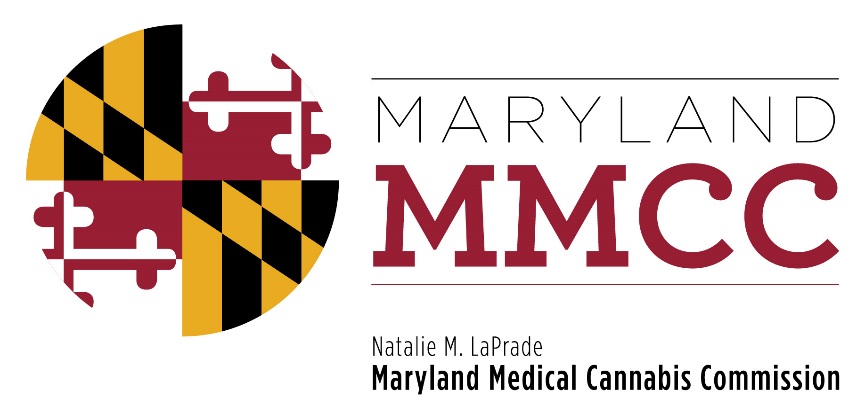 Maryland Medical Cannabis CommissionCommittee MeetingTuesday, October 3, 20172:00 pmWinchester Hall, 1st Floor Meeting Room12 East Church StreetFrederick, Maryland 21701AGENDACall to Order and Welcome: Brian Lopez, ChairmanApproval of the Minutes: August 28, 2017 MeetingExecutive Director’s ReportCommittee ReportsSubcommittee Report:  Final Review SubcommitteeNew BusinessAdjournment